ALLEGATO E: AUTODICHIARAZIONE REQUISITIDICHIARAZIONE SOSTITUTIVA DI CERTIFICAZIONE(art. 46 del D.P.R. 28.12.2000, n. 445 )Con questo modello è possibile presentare una autocertificazione di stati, qualità personali e fatti che riguardano il firmatario (art. 46 del DPR n. 445/2000, vedi retro). Il/la Sottoscritto/a ________________________________________________________________ Luogo di nascita _____________________________________Data di nascita: ___ /____/ ______ (Comune, Provincia o Stato estero) Residente a: ___________________________ Indirizzo: _________________________________ , al fine di partecipare alla procedura di selezione di personale esperto1Animatore digitale: formazione del personale interno sulla didattica digitale, nell’ambito del Progetto in essere del PNRR per gli anni scolastici 2022-2023 e 2023-2024. Articolo 1, comma 512, della legge 30 dicembre 2020, n. 178. Decreto del Ministro dell’istruzione 11 agosto 2022, n. 222, articolo 2 – “Azioni di coinvolgimento degli animatori digitali” nell’ambito della linea di investimento 2.1 “Didattica digitale integrata e formazione alla transizione digitale per il personale scolastico” di cui alla Missione 4 – Componente 1 – del PNRR. Fondi di cui all’art. 2 del Decreto del Ministero dell’Istruzione 11 agosto 2022, n. 222 – Intervento M4C1I2.1-2022-941-P-3863 - Animatore digitale: formazione del personale interno sulla didattica digitaleCodice progetto M4C1I2.1-2022-941CUP  I64D22002060006per conto della Direzione Didattica terzo Circolo di Paternò , sotto la propria responsabilità e consapevole di quanto disposto dall'art. 76 del D.P.R. 28.12.2000, n. 445 e delle conseguenze di natura penale in caso di dichiarazioni mendaci ,DICHIARADi esser in servizio presso la Direzione Didattica terzo Circolo di Paternò per l’a.s. 2023/24.Di essere in servizio presso altro istituto statale (scrivere quale)………………………………Di non essere in nessuna delle due precedenti condizioniDi essere in possesso dei titoli specifici e requisiti di accesso alla selezione di cui all’art.5 dell’avviso di selezione;Inoltre, dichiaral’assenza di condanne penali che escludano dall'elettorato attivo e comportino l'interdizione dai pubblici uffici e/o l'incapacità a contrarre con la pubblica amministrazione;di non avere procedimenti penali pendenti, ovvero di avere i seguenti procedimenti penali pendenti __________________________________________________________________la cittadinanza italiana o l’appartenenza ad uno stato membro dell'UE;di essere nel pieno godimento dei diritti civili e politici; di possedere l’idoneità fisica allo svolgimento delle funzioni cui la presente procedura di selezione si riferisce;di non essere stato destituito o dispensato dall’impiego presso una Pubblica Amministrazione;di non essere stato dichiarato decaduto o licenziato da un impiego statale;di non trovarsi in situazione di incompatibilità, ovvero, nel caso in cui sussistano cause di incompatibilità, si impegni a comunicarle espressamente, al fine di consentire l’adeguata valutazione delle medesime;non si trovi in situazioni di conflitto di interessi, neanche potenziale, che possano interferire con l’esercizio dell’incarico;di aver preso visione delle condizioni previste dall’avvisoData: _____________________________ Firma del dichiarante (per esteso e leggibile o digitale)___________________________________________N.B.: ALLEGARE COPIA DEL DOCUMENTO DI RICONOSCIMENTO1Barrare solo la voce che interessa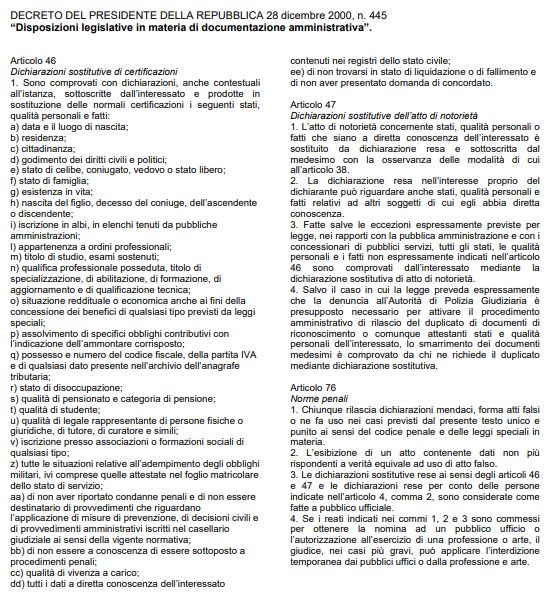 